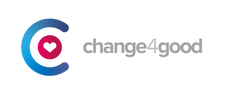 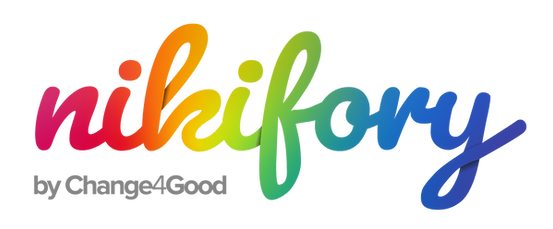 XI edycja 
ogólnopolskiego konkursu plastycznego 
„Świat NIKIFORÓW”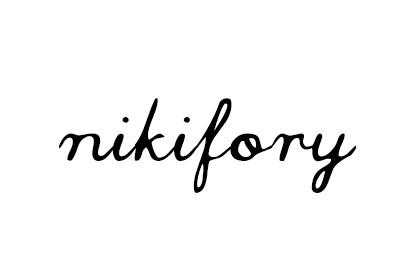 R E G U L A M I N §1Organizator:
Organizatorem konkursu jest Change4Good not-for-profit Sp. z o.o. z siedzibą w Warszawie, przy al. Rzeczypospolitej 2/U2, wpisana do Krajowego Rejestru Sądowego pod numerem KRS 0000775644, zwana dalej „Spółką”.§2Cele konkursu:
Popularyzowanie terapii przez sztukę jako skutecznej formy rehabilitacji i formy uczestnictwa osób z niepełnosprawnościami w życiu społecznym i kulturowym.Wyłonienie szczególnie utalentowanych twórców spośród uczestników warsztatów terapii zajęciowej, środowiskowych domów samopomocy, domów pomocy społecznej, przyszpitalnych ośrodków arteterapeutycznych, centrów opiekuńczo-leczniczych oraz pozostałych placówek wspierających osoby z niepełnosprawnościami, w tym szczególnie z niepełnosprawnością intelektualną.Zaprezentowanie niebanalnej sztuki szerszej publiczności podczas wystaw pokonkursowych.Przygotowanie kolekcji dobroczynnych kart pocztowych „NIKIFORY 2023”, kalendarzy oraz innych produktów promujących sztukę osób z niepełnosprawnościami, w tym szczególnie 
z niepełnosprawnością intelektualną.Prezentacja osiągnięć warsztatów terapii zajęciowej, środowiskowych domów samopomocy, domów pomocy społecznej, przyszpitalnych ośrodków arteterapeutycznych, centrów opiekuńczo-leczniczych oraz pozostałych placówek wspierających osoby z niepełnosprawnościami.§3Zasady konkursu:
Uczestnikami konkursu mogą być wyłącznie osoby pełnoletnie, podopieczni warsztatów terapii zajęciowej, środowiskowych domów samopomocy, domów pomocy społecznej, przyszpitalnych ośrodków arteterapeutycznych, centrów opiekuńczo- leczniczych oraz innych instytucji działających na rzecz osób dorosłych z niepełnosprawnościami rozwijającymi ich pasje plastyczne.Na konkurs prosimy nadsyłać wyłącznie prace wykonane podczas zajęć plastycznych prowadzonych przez ww. podmioty. Prace nadesłane przez osoby indywidualne nie będą poddawane ocenie jury.Uczestnicy przygotowują dwuwymiarowe formy plastyczne z wykorzystaniem dowolnych technik (w tym grafiki komputerowej) w formacie nie większym niż 50x70 bez ramy w jednej z dwóch kategorii tematycznej: „Święta Bożego Narodzenia”„Mój świat”Wszystkie prace nadesłane na konkurs powinny być oprawione (oprawa twarda – rama lub antyrama, pleksi zamiast szkła) i odpowiednio zabezpieczone przed ewentualnymi uszkodzeniami. Prosimy o nie przesyłanie prac wykonanych z materiałów nietrwałych (krepina, plastelina, produkty spożywcze, takie jak ziarna, makarony).Spółka nie ponosi odpowiedzialności za uszkodzenia powstałe w trakcie transportu.W przypadku prac nadesłanych w ramach kategorii „Święta Bożego Narodzenia” istotnym kryterium oceny będzie niekonwencjonalne podejście do tematu, wykraczające poza tradycyjną symbolikę świąt.W konkursie biorą udział autorzy prac wykonanych w pełni samodzielnie, wcześniej nie publikowanych.Prawa autorskie do zgłoszonych prac przechodzą nieodpłatnie na Spółkę.Na podstawie nadesłanych prac zostaną przygotowane produkty (np. kartki świąteczne), z których zysk w 80% zostanie przekazane na rozwój programu Nikifory,a w 20% zostanie podzielony pomiędzy poszczególne placówki, których prace zostaną wykorzystane.Spółka może wykonać działania promujące artystów oraz prowadzić zbiórki finansowe dla autorów prac.Każda instytucja może zgłosić na konkurs nie więcej niż dwie prace.Prace wraz z wymaganymi załącznikami należy złożyć w biurze Spółki lub przesłać (decyduje data stempla pocztowego) na adres: al. Rzeczypospolitej 2/U2, 02-972 Warszawa, w terminie do dnia 31.05.2023r., z dopiskiem: „Świat NIKIFORÓW”. Do każdej z prac należy dołączyć formularz zgłoszeniowy – Zał. nr 1,  dwa egzemplarze umowy przeniesienia praw autorskich – Zał. nr 2 podpisane przez autora, obowiązek informacyjny RODO- Zał. Nr 3 Jeśli autor nie posiada pełnej zdolności do czynności prawnych umowę podpisuje opiekun prawny lub przedstawiciel ustawowy.Prace nadesłane na konkurs bez kompletu wymaganych załączników (wypełnionego formularza zgłoszeniowego, podpisanej zgody na przetwarzanie danych osobowych oraz podpisanych umów) nie będą poddawane ocenie jury.Prace, które nie zostaną wyróżnione, wystawione oraz te, na które nie zostanie wyrażona zgoda na przekazanie w ramach akcji “Nikifory dla Centrum Onkologii” będzie można odebrać w biurze Spółki 
al. Rzeczypospolitej 2/U2 , 02-972 Warszawa do 1 miesiąca po zakończeniu bieżącej edycji konkursu.§4Ocena prac i nagrody:
Oceny prac nadesłanych na konkurs dokona jury, złożone ze znawców sztuki, przedstawicieli partnerów konkursu, uczelni wyższych oraz instytucji działających w sferze kultury i polityki społecznej. Autorzy 50 najlepszych prac wybranych przez jury wraz ze swymi instruktorami zostaną zaproszeni do udział w profesjonalnych warsztatach plastycznych. Spółka zorganizuje wystawę, na której zaprezentowane zostaną prace finalistów konkursu „Świat NIKIFORÓW’.Laureaci, otrzymają specjalne nagrody, a placówki nagrody rzeczowe.

§5Ogłoszenie wyników konkursu:
Wyniki konkursu zostaną ogłoszone najpóźniej do dnia 31.07.2023r. na stronie internetowej www.nikifory.pl. Autorzy 50 najlepszych prac zostaną poinformowani o wynikach konkursu drogą                           e-mailową. §6
Spółka zastrzega sobie prawo do wprowadzenia zmian w niniejszym regulaminie na każdym etapie konkursu. W przypadku zmian w regulaminie, placówki biorące udział w konkursie zostaną poinformowane drogą e-mailową. Lista załączników:
Formularz zgłoszeniowy (informacje o uczestniku konkursu, zgoda na przetwarzanie danych osobowych, informacje o instruktorze i WTZ) – Zał. nr 1Umowa przeniesienia praw autorskich – Zał. nr 2 – dwa egzemplarzeObowiązek informacyjny RODO- Zał. Nr 3Regulamin konkursu „Świat NIKIFORÓW’ wraz z wymaganymi załącznikami dostępny jest na stronie internetowej: www.nikifory.pl